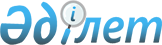 О внесении изменений и дополнений в решение от 12 декабря 2007 года № 32 "Об областном бюджете Костанайской области на 2008 год"Решение маслихата Костанайской области от 5 ноября 2008 года № 129. Зарегистрировано Департаментом юстиции Костанайской области 7 ноября 2008 года № 3658

      Костанайский областной маслихат РЕШИЛ:

      1. Внести в решение маслихата от 12 декабря 2007 года № 32 "Об областном бюджете Костанайской области на 2008 год" (номер государственной регистрации 3580 от 4 декабря 2007 года, опубликовано в газетах "Қостанай таңы" от 4 января 2008 года № 1-2, "Костанайские новости" от 4 января 2008 года № 1), ранее вносились изменения и дополнения решением Костанайского областного маслихата от 11 января 2008 года № 50 "О внесении изменений и дополнений в решение от 12 декабря 2007 года № 32 "Об областном бюджете Костанайской области на 2008 год" (номер государственной регистрации 3587 от 18 января 2008 года, опубликовано в газетах "Қостанай таңы" от 29 января 2008 года № 11, "Костанайские новости" от 23 февраля 2008 года № 29; от 26 февраля 2008 года № 30; от 27 февраля 2008 года № 31; от 1 марта 2008 года № 33); от 11 апреля 2008 года № 86 "О внесении изменений в решение от 12 декабря 2007 года № 32 "Об областном бюджете Костанайской области на 2008 год" (номер государственной регистрации 3633 от 24 апреля 2008 года, опубликовано в газетах "Қостанай таңы" от 29 апреля 2008 года № 51, "Костанайские новости" от 2 июля 2008 года № 92); от 11 июля 2008 года № 107 "О внесении изменений и дополнений в решение от 12 декабря 2007 года № 32 "Об областном бюджете Костанайской области на 2008 год" (номер государственной регистрации 3646 от 18 июля 2008 года, опубликовано в газетах "Қостанай таңы" от 1 августа 2008 года № 94, "Костанайские новости" от 6 августа 2008 года № 108) следующие изменения и дополнения: 

       пункт 1 и приложение 1 указанного решения изложить в новой редакции согласно приложению № 1 к настоящему решению: 

      "1. Утвердить областной бюджет Костанайской области на 2008 год согласно приложению 1 в следующих объемах: 

      1) доходы – 59031096,8 тысячи тенге, в том числе по: 

      налоговым поступлениям – 2542765,0 тысячи тенге; 

      неналоговым поступлениям – 302653,0 тысяч тенге; 

      поступления от продажи основного капитала – 29648,0 тысяч тенге; 

      поступлениям трансфертов – 56156030,8 тысячи тенге; 

      2) затраты – 58959980,1 тысячи тенге; 

      3) операционное сальдо – 71116,7 тысяч тенге; 

      4) чистое бюджетное кредитование – 789000,0 тысяч тенге, в том числе: 

      бюджетные кредиты – 836000,0 тысяч тенге; 

      погашение бюджетных кредитов – 47000,0 тысяч тенге; 

      5) сальдо по операциям с финансовыми активами – 76797,0 тысячи тенге, в том числе: 

      приобретение финансовых активов – 83450,0 тысяч тенге; 

      поступления от продажи финансовых активов государства - 6653,0 тысяч тенге; 

      6) дефицит (профицит) бюджета – -794680,3 тысячи тенге; 

      7) финансирование дефицита (использование профицита бюджета) – 

794680,3 тысячи тенге.";



      в пункте 2-2 указанного решения: 

      цифры "631220,0" заменить цифрами "621231,0";



      пункт 2-3 изложить в следующей редакции: 

      "2-3. Учесть в областном бюджете на 2008 год поступление целевых текущих трансфертов из республиканского бюджета на субсидирование стоимости услуг по подаче питьевой воды из особо важных групповых систем водоснабжения, являющихся безальтернативными источниками питьевого водоснабжения в сумме 73377,0 тысяч тенге.";



      пункт 2-7 изложить в следующей редакции: 

      "2-7. Учесть в областном бюджете на 2008 год поступление сумм целевых текущих трансфертов из республиканского бюджета на реализацию Государственной программы развития образования в Республике Казахстан на 2005 – 2010 годы в сумме 677723,0 тысяч тенге, в том числе: 

      оснащение учебным оборудованием кабинетов физики, химии, биологии в государственных учреждениях начального, основного среднего и общего среднего образования – 13800,0 тысяч тенге из них бюджетам районов и городов – 13800,0 тысяч тенге; 

      создание лингафонных и мультимедийных кабинетов в государственных учреждениях начального, основного среднего и общего среднего образования – 138533,0 тысяч тенге, из них бюджетам районов и городов – 138533,0 тысяч тенге; 

      внедрение системы интерактивного обучения в государственной системе начального, основного среднего и общего среднего образования – 525390,0 тысяч тенге, из них по программам областного бюджета -20260,0 тысяч тенге бюджетам районов и городов – 505130,0 тысяч тенге. 

      Распределение указанных трансфертов осуществляется на основании постановления акимата Костанайской области.";



      в пункте 2-8 указанного решения: 

      цифры "1321802,0" заменить цифрами "1320502,0"; 



       пункт 2-10 изложить в следующей редакции: 

      "2-10. Учесть в областном бюджете на 2008 год поступление сумм целевых трансфертов на развитие из республиканского бюджета на развитие человеческого капитала в рамках электронного правительства в сумме 132968,0 тысяч тенге, из них по программам областного бюджета – 38500,0 тысяч тенге бюджетам районов и городов - 94468,0 тысяч тенге. Распределение указанных трансфертов осуществляется на основании постановления акимата Костанайской области.";



      в абзаце 1 пункта 2-14 указанного решения: 

      цифры "1006771,0" заменить цифрами "906771,0"; 



      в абзаце 1 пункта 2-15 указанного решения: 

      цифры "3521222,0" заменить цифрами "1415147,0"; 



      в абзаце 1 пункта 2-19 указанного решения:

      цифры "1209553,0" заменить цифрами "1206769,0";



      пункт 2-20 изложить в следующей редакции: 

      "2-20. Учесть в областном бюджете на 2008 год поступление сумм целевых трансфертов на развитие из республиканского бюджета на развитие объектов культуры в сумме 800000,0 тысяч тенге.";



      пункт 4-2 изложить в следующей редакции: 

      "4-2. Установить, что местные исполнительные органы должны погасить долг перед областным бюджетом за ранее полученные бюджетные ссуды в 1998-1999 годах в сумме 47000,0 тысяч тенге, в том числе: 

      Тарановский район - 20000,0 тысяч тенге; 

      Узункольский район - 20000,0 тысяч тенге; 

      Федоровский район - 7000,0 тысяч тенге.";



      пункт 5 указанного решения изложить в следующей редакции: 

      "5. Учесть, что в областном бюджете на 2008 год предусмотрены целевые текущие трансферты и трансферты на развитие бюджетам районов и городов, в том числе: 

      на укрепление материально-технической базы организаций образования 211720,0 тысяч тенге; 

      на капитальный ремонт организаций образования – 121700,0 тысяч тенге; 

      на текущее содержание вновь вводимой средней школы в селе Кумкешу – 3087,0 тысяч тенге; 

      на выкуп здания детского сада в коммунальную собственность – 50000,0 тысяч тенге; 

      на проведение текущих ремонтных работ и укрепление материально-технической базы Мерекенской средней школы – 17000,0 тысяч тенге; 

      на текущее содержание пришкольного интерната в селе Караменды – 5690,0 тысяч тенге; 

      на снос пристройки к школе сад № 5 в городе Костанае – 4600,0 тысяч тенге; 

      на строительство и реконструкцию объектов образования – 201867,0 тысяч тенге; 

      на укрепление материально-технической базы объектов коммунального хозяйства – 154200,0 тысяч тенге; 

      на обеспечение функционирования объектов коммунального хозяйства – 25506,0 тысяч тенге; 

      на благоустройство и озеленение населенных пунктов – 219236,0 тысячи тенге; 

      на функционирование систем водоснабжения – 21000,0 тысяч тенге; 

      на ремонт объектов культуры – 10000,0 тысяч тенге; 

      на мероприятия для проведения областной спартакиады "Целина-2008" – 10055,0 тысяч тенге; 

      на оказание социальной помощи молодежи, для частичного возмещения расходов, связанных с получением образования (гранты акима) – 15684,0 тысячи тенге; 

      на текущий ремонт объектов коммунального хозяйства – 27272,0 тысячи тенге; 

      на обеспечение функционирования автомобильных дорог – 364730,0 тысяч тенге; 

      на завершение капитального ремонта здания аппарата акима Амангельдинского района – 5000,0 тысяч тенге; 

      на компенсацию потерь доходов – 38000,0 тысяч тенге; 

      на повышение квалификации государственных служащих – 6523,0 тысячи тенге; 

      на проведение отопительного сезона 2008-2009 годов – 87029,0 тысячи тенге; 

      на строительство жилья государственного коммунального жилищного фонда – 5000,0 тысяч тенге; 

      на развитие и обустройство инженерно-коммуникационной инфраструктуры – 20405,0 тысяч тенге; 

      на развитие системы водоснабжения – 140467,0 тысяч тенге; 

      на развитие коммунального хозяйства – 345118,0 тысяч тенге; 

      на развитие теплоэнергетической системы – 224800,0 тысяч тенге; 

      на развитие транспортной инфраструктуры – 1288344,0 тысячи тенге. 

      Распределение указанных трансфертов осуществляется на основании постановления акимата Костанайской области.";



       пункт 6 указанного решения изложить в следующей редакции: 

      "6. Утвердить резерв местного исполнительного органа Костанайской области на 2008 год в сумме 271524,0 тысяч тенге, в том числе: 

      на ликвидацию чрезвычайных ситуаций природного и техногенного характера – 26700,0 тысяч тенге; 

      на неотложные затраты – 200000,0 тысяч тенге; 

      на исполнение обязательств по решениям судов – 44824,0 тысяч тенге.". 



      2. Настоящее решение вводится в действие с 1 января 2008 года.      Председатель внеочередной сессии                 Б. Князев      Секретарь Костанайского                          Г. Сагиев 

      областного маслихата 

Приложение 1          

к решению маслихата   

от 5 ноября 2008 года 

№ 129                 Областной бюджет на 2008 год 

  
					© 2012. РГП на ПХВ «Институт законодательства и правовой информации Республики Казахстан» Министерства юстиции Республики Казахстан
				Категория Категория Категория Категория Категория Сумма , 

тысяч тенге Класс Класс Класс Класс Сумма , 

тысяч тенге Подкласс Подкласс Подкласс Сумма , 

тысяч тенге Специфика Специфика Сумма , 

тысяч тенге Наименование I. ДОХОДЫ 5 9031 096,8 1 0 0 0 Налоговые поступления 2 542 765,0 1 05 0 0 Внутренние налоги на товары, работы и услуги 2 542 765,0 1 05 3 0 Поступления за использование природных и других ресурсов 2 542 765,0 2 0 0 0 Неналоговые поступления 302 653,0 2 01 0 0 Доходы от государственной собственности 18 188,0 2 01 1 0 Поступления части чистого дохода государственных предприятий 5 578,0 2 01 3 0 Дивиденды на государственные пакеты акций , находящиеся в государственной собственности 537,0 2 01 5 0 Доходы от аренды имущества, находящегося в государственной собственности 8 672,0 2 01 7 0 Вознаграждения ( интересы ) по кредитам , выданным из государственного бюджета 3 401,0 2 02 0 0 Поступления от реализации товаров ( работ , услуг ) государственными учреждениями , финансируемыми из государственного бюджета 7 530,0 2 02 1 0 Поступления от реализации товаров ( работ , услуг ) государственными учреждениями , финансируемыми из государственного бюджета 7 530,0 2 03 0 0 Поступления денег от проведения государственных закупок , организуемых государственными учреждениями , финансируемыми из государственного бюджета 70,0 2 03 1 0 Поступления денег от проведения государственных закупок , организуемых государственными учреждениями , финансируемыми из государственного бюджета 70,0 2 04 0 0 Штрафы , пеня , санкции , взыскания , налагаемые государственными учреждениями , финансируемыми из государственного бюджета , а также содержащимися и финансируемыми из бюджета ( сметы расходов ) Национального Банка Республики Казахстан 256 979,0 2 04 1 0 Штрафы , пеня , санкции , взыскания , налагаемые государственными учреждениями , финансируемыми из государственного бюджета , а также содержащимися и финансируемыми из бюджета ( сметы расходов ) Национального Банка Республики Казахстан 256 979,0 06 Прочие неналоговые поступления 19 886,0 1 Прочие неналоговые поступления 19 886,0 3 0 0 0 Поступления от продажи основного капитала 29 648,0 3 01 0 0 Продажа государственного имущества , закрепленного за государственными учреждениями 29 648,0 3 01 1 0 Продажа государственного имущества , закрепленного за государственными учреждениями 29 648,0 4 0 0 0 Поступления   трансфертов 56 156 030,8 4 01 0 0 Трансферты из нижестоящих органов государственного управления 6 934 010,8 4 01 2 0 Трансферты из районных ( городских ) бюджетов 6 934 010,8 4 02 0 0 Трансферты из вышестоящих органов государственного управления 49 222 020,0 4 02 1 0 Трансферты из республиканского бюджета 49 222 020,0 Функциональная группа Функциональная группа Функциональная группа Функциональная группа Функциональная группа Функциональная подгруппа Функциональная подгруппа Функциональная подгруппа Функциональная подгруппа Администратор бюджетных программ Администратор бюджетных программ Администратор бюджетных программ Программа Программа Наименование II. ЗАТРАТЫ 58 959 980,1 01 0 0 Государственные услуги общего характера 987 126,0 01 1 0 Представительные , исполнительные и другие органы , выполняющие общие функции государственного управления 755 058,0 1100 Аппарат маслихата области 30 953,0 110 001 Обеспечение деятельности маслихата области 30 953,0 1200 Аппарат акима области 724 105,0 120 001 Обеспечение деятельности акима области 717 582,0 113Трансферты из местных бюджетов 6 523,0 2 0 0 Финансовая деятельность 130 173,0 01 2 257 0 Управление финансов области 130 173,0 01 2 257 001 Обеспечение деятельности Управления финансов 85 069,0 009 Организация приватизации коммунальной собственности 2 094,0 01 2 257 010 Учет , хранение , оценка и реализация имущества , поступившего в коммунальную собственность 10,0 113Трансферты из местных бюджетов 43 000,0 01 5 0 0 Планирование и статистическая деятельность 82 851,0 01 5 258 0 Управление экономики и бюджетного планирования области 82 851,0 01 5 258 001 Обеспечение деятельности Управления экономики и бюджетного планирования 82 851,0 09 Прочие государственные услуги общего характера 19 044,0 120Аппарат акима области 19 044,0 008 Целевые трансферты на развитие бюджетам районов ( городов областного значения ) на обучение государственных служащих компьютерной грамотности 19 044,0 020 0 Оборона 93 061,0 0210 Военные нужды 13 596,0 02 1 250 Управление по мобилизационной подготовке , гражданской обороне и организации предупреждения и ликвидации аварий и стихийных бедствий области 13 596,0 02 1 250 003 Мероприятия в рамках исполнения всеобщей воинской обязанности 8 078,0 02 1 250 007 Подготовка территориальной обороны и территориальная оборона областного масштаба 5 518,0 02 2 0 Организация работы по чрезвычайным ситуациям 79 465,0 02 2 250 Управление по мобилизационной подготовке, гражданской обороне и организации предупреждения и ликвидации аварий и стихийных бедствий области 79 465,0 02 2 250 001 Обеспечение деятельности Управления мобилизационной подготовке , гражданской обороне и организации предупреждения и ликвидации аварий и стихийных бедствий 20 646,0 02 2 250 004 Мероприятия гражданской обороны областного масштаба 20 033,0 02 2 250 006 Предупреждение и ликвидация чрезвычайных ситуаций областного масштаба 38 786,0 03 0 0 0 Общественный порядок, безопас-

ность, правовая, судебная, уголов-

но-исполнительная деятельность 2 829 279,0 031 0 0 Правоохранительная деятельность 2 829 279,0 03 1 252 0 Исполнительный орган внутренних дел, финансируемый из областного бюджета 2 829 279,0 03 1 252 001 Обеспечение деятельности исполнительного органа внутренних дел , финансируемого из областного бюджета 2 743 079,0 03 1 252 002 Охрана общественного порядка и обеспечение общественной безопасности на территории области 85 198,0 03 1 252 003 Поощрение граждан , участвующих в охране общественного порядка 1 002,0 040 0 0 Образование 6 486 686,0 04 2 0 0 Начальное, основное среднее и общее среднее образование 2 128 725,0 04 2 260 0 Управление физической культуры и спорта области 615 343,0 04 2 260 006 Дополнительное образование для детей по спорту 615 343,0 0422610 Управление образования области 1 513 382,0 04 2 261 003 Общеобразовательное обучение по специальным образовательным учебным программам 581 841,0 04 2 261 006 Общеобразовательное обучение одаренных детей в специализированных организациях образования 245 850,0 04 2 261 018 Целевые текущие трансферты бюджетам районов ( городов областного значения ) на содержание вновь вводимых объектов образования 13 800,0 026 Целевые текущие трансферты бюджетам районов ( городов областного значения ) на внедрение новых технологий государственной системы в сфере образования 505 130,0 048 Целевые текущие трансферты бюджетам районов ( городов областного значения ) на оснащение учебным оборудованием кабинетов физики , химии , биологии в государственных учреждениях начального , основного среднего и общего среднего образования 13 800,0 058 Целевые текущие трансферты бюджетам районов ( городов областного значения ) на создание лингафонных и мультимедийных кабинетов в государственных учреждениях начального , основного среднего и общего среднего образования 138 533,0 04 4 0 0 Техническое и профессиональное , послесреднее образование 2 286 068,0 2530 Управление здравоохранения области 93 469,0 253 025 Подготовка специалистов в организациях послесреднего образования 93 469,0 2610 Управление образования области 2 192 599,0 024 Подготовка специалистов в организациях технического и профессионального образования 1 966 315,0 04 4 261 025 Подготовка специалистов в организациях послесреднего образования 226 284,0 04 5 0 0 Переподготовка и повышение квалификации специалистов 142 801,0 04 5 252 0 Исполнительный орган внутренних дел , финансируемый из областного бюджета 57 662,0 04 5 252 007 Повышение квалификации и переподготовка кадров 57 662,0 045 2530 Управление здравоохранения области 7 506,0 04 5 253 003 Повышение квалификации и переподготовка кадров 7 506,0 2610 Управление образования области 77 633,0 04 5 261 010 Повышение квалификации и переподготовка кадров 77 633,0 049 0 0 Прочие услуги в области образования 1 929 092,0 049 2610 Управление образования области 816 454,0 04 9 261 001 Обеспечение деятельности Управления образования 65 186,0 04 2 261 004 Информатизация системы образования в областных государственных учреждениях образования 35 747,0 04 2 261 005 Приобретение и доставка учебников , учебно - методических комплексов для областных государственных учреждений образования 15 810,0 04 2 261 007 Проведение школьных олимпиад , внешкольных мероприятий и конкурсов областного масштаба 42 210,0 04 9 261 011 Обследование психического здоровья детей и подростков и оказание психолого - медико - педагогической консультативной помощи населению 51 373,0 04 9 261 012 Реабилитация и социальная адаптация детей и подростков с проблемами в развитии 59 363,0 04 9 261 014 Целевые трансферты на развитие бюджетам районов ( городов областного значения ) на развитие человеческого капитала в рамках электронного правительства 94 468,0 04113Трансферты   из местных бюджетов 413 797,0 04 9 261 116 Развитие человеческого капитала в рамках электронного правительства 38 500,0 2710 Управление строительства области 1 112 638,0 271 004 Целевые трансферты на развитие бюджетам районов ( городов областного значения ) на строительство и реконструкцию объектов образования 994 569,0 005Развитие объектов образования 118 069,0 05Здравоохранение 16 796 429,0 1 0 0 Больницы широкого профиля 6 365 256,0 1 2530 Управление здравоохранения области 6 365 256,0 1 253 004 Оказание стационарной медицинской помощи по направлению специалистов первичной медико - санитарной помощи и организаций здравоохранения 6 365 256,0 2 0 0 Охрана здоровья населения 920 497,0 2 2530 Управление здравоохранения области 309 124,0 2 253 005 Производство крови , ее компонентов и препаратов для местных организаций здравоохранения 137 000,0 2 253 006 Охрана материнства и детства 140 585,0 007Пропаганда здорового образа жизни 30 821,0 017 Приобретение тест - систем для проведения дозорного эпидемиологического надзора 718,0 05 2 269 0 Управление государственного санитарно - эпидемиологического надзора области 611 373,0 05 2 269 001 Обеспечение деятельности Управления государственного санитарно - эпидемиологического надзора 313 072,0 05 2 269 002 Санитарно - эпидемиологическое благополучие населения 298 301,0 05 3 0 0 Специализированная медицинская помощь 3 481 332,0 05 2 269 0 Управление государственного санитарно - эпидемиологического надзора области 167 811,0 05 2 269 007 Централизованный закуп вакцин и других медицинских иммунобиологических препаратов для проведения иммунопрофилактики населения 167 811,0 2530 Управление здравоохранения области 3 313 521,0 253 009 Оказание медицинской помощи лицам , страдающим социально значимыми заболеваниями и заболеваниями , представляющими опасность для окружающих 2 704 008,0 05 3 253 019 Обеспечение больных туберкулезом противотуберкулезными препаратами 80 916,0 05 3 253 020 Обеспечение больных диабетом противодиабетическими препаратами 260 612,0 05 3 253 021 Обеспечение онкологических больных химиопрепаратами 232 074,0 05 3 253 022 Обеспечение больных с почечной недостаточностью лекарственными средствами , диализаторами , расходными материалами и больных после трансплантации почек лекарственными средствами 31 951,0 026 Обеспечение факторами свертывания крови при лечении взрослых , больных гемофилией 3 960,0 4 Поликлиники 3 847 091,0 4 2530 Управление здравоохранения области 3 847 091,0 010 Оказание первичной медико - санитарной помощи населению 3 454 431,0 014 Обеспечение лекарственными средствами и специализированными продуктами детского и лечебного питания отдельных категорий населения на амбулаторном уровне 392 660,0 5Другие виды медицинской помощи 427 565,0 2530 Управление здравоохранения области 427 565,0 011Оказание скорой и неотложной помощи 394 115,0 012Оказание медицинской помощи населению в чрезвычайных ситуациях 33 450,0 05 9 0 Прочие услуги в области здравоохранения 1 754 688,0 253Управление здравоохранения области 208 163,0 253 001 Обеспечение деятельности Управления здравоохранения 96 968,0 253 008 Реализация мероприятий по профилактике и борьбе со СПИД - ом в Республике Казахстан 59 133,0 253 013 Проведение патологоанатомического вскрытия 35 245,0 253 016 Обеспечение граждан бесплатным или льготным проездом за пределы населенного пункта на лечение 6 117,0 253 018 Обеспечение деятельности информационно - аналитических центров 10 700,0 2710 Управление строительства области 1 546 525,0 007Развитие объектов здравоохранения 1 546 525,0 06 0 0 0 Социальная помощь и социальное обеспечение 3 253 697,0 1 0 0 Социальное обеспечение 2 740 806,0 1 256 0 Управление координации занятости и социальных программ области 1 134 825,0 1 256 002 Социальное обеспечение престарелых и инвалидов общего типа 1 134 825,0 1 2610 Управление образования области 1 230 622,0 1 261 015 Социальное обеспечение сирот , детей , оставшихся без попечения родителей 1 230 622,0 1 2710 Управление строительства области 375 359,0 1 271 008 Развитие объектов социального обеспечения 375 359,0 2 0 0 Социальная помощь 430 172,0 2 256 0 Управление координации занятости и социальных программ области 430 172,0 003Социальная поддержка инвалидов 185 172,0 020 Целевые текущие трансферты бюджетам районов ( городов областного значения ) на выплату государственной адресной социальной помощи и ежемесячного государственного пособия на детей до 18 лет в связи с ростом размера прожиточного минимума 245 000,0 06 9 0 0 Прочие услуги в области социальной помощи и социального обеспечения 82 719,0 06 9 256 0 Управление координации занятости и социальных программ области 82 719,0 06 9 256 001 Обеспечение деятельности Управления координации занятости и социальных   программ 67 035,0 113Трансферты из местных бюджетов 15 684,0 070 0 0 Жилищно - коммунальное хозяйство 2 946 084,0 1 0 0 Жилищное хозяйство 2 002 405,0 1 2710 Управление строительства области 2 002 405,0 1 271 010 Целевые трансферты на развитие бюджетам районов ( городов областного значения ) на строительство жилья государственного коммунального жилищного фонда 579 000,0 1 271 012 Целевые трансферты на развитие бюджетам районов ( городов областного значения ) на развитие и обустройство инженерно - коммуникационной инфраструктуры 1 423 405,0 2 0 Коммунальное хозяйство 943 679,0 2 271Управление строительства области 345 118,0 2 271 013 Целевые трансферты на развитие бюджетам районов ( городов областного значения ) на развитие коммунального хозяйства 345 118,0 2 279 00 Управление энергетики и коммунального хозяйства области 598 561,0 2 279 001 Обеспечение деятельности Управления энергетики и коммунального хозяйства 28 604,0 004Газификация населенных пунктов 62 986,0 113Трансферты из местных бюджетов 506 971,0 080 Культура , спорт , туризм и информационное пространство 3 364 733,0 1 Деятельность в области культуры 1 697 983,0 1 2620 Управление культуры области 586 983,0 1 262 001 Обеспечение деятельности Управления культуры 91 720,0 1 262 003 Поддержка культурно - досуговой работы 83 134,0 1 262 005 Обеспечение сохранности историко - культурного наследия и доступа к нему 104 908,0 1 262 007 Поддержка театрального и музыкального искусства 297 221,0 113Трансферты из местных бюджетов 10 000,0 271Управление строительства области 1 111 000,0 016Развитие объектов культуры 1 111 000,0 2 Спорт 1 180 568,0 2 260 0 Управление физической культуры и спорта области 1 091 313,0 2 260 001 Обеспечение деятельности Управления физической культуры и спорта 26 884,0 2 260 003 Проведение спортивных соревнований на областном уровне 20 839,0 2 260 004 Подготовка и участие членов областных сборных команд по различным видам спорта на республиканских и международных спортивных соревнованиях 1 033 535,0 113Трансферты из местных бюджетов 10 055,0 271Управление строительства области 89 255,0 271 017 Развитие объектов физической культуры и спорта 89 255,0 3 Информационное пространство 399 842,0 3 259 0 Управление архивов и документации области 119 748,0 3 259 001 Обеспечение деятельности Управления архивов и документации 12 552,0 3 259 002 Обеспечение сохранности архивного фонда 107 196,0 3 2620 Управление культуры области 128 263,0 3 262 008 Обеспечение функционирования областных библиотек 128 263,0 3 263 0 Управление внутренней политики области 118 230,0 3 263 002 Проведение государственной информационной политики через средства массовой информации 118 230,0 08 3 264 0 Управление по развитию языков области 33 601,0 08 3 264 001 Обеспечение деятельности Управления по развитию языков 15 249,0 08 3 264 002 Развитие государственного языка и других языков народа Казахстана 18 352,0 4 Туризм 3 353,0 4 265 0 Управление предпринимательства и промышленности области 3 353,0 4 265 005 Регулирование туристской деятельности 3 353,0 9 0 0 Прочие услуги по организации культуры , спорта , туризма и информационного пространства 82 987,0 9 263 0 Управление внутренней политики области 82 987,0 9 263 001 Обеспечение деятельности Управления внутренней политики 53 199,0 9 263 003 Реализация региональных программ в сфере молодежной политики 29 788,0 9 Топливно - энергетический комплекс и недропользование 753 924,0 9 Прочие услуги в области топливно - энергетического комплекса и недропользования 753 924,0 271Управление строительства области 224 800,0 019 Целевые трансферты на развитие бюджетам районов ( городов областного значения ) на развитие теплоэнергетической системы 224 800,0 279 Управление энергетики и коммунального хозяйства области 529 124,0 007Развитие теплоэнергетической системы 529 124,0 100 0 0 Сельское , водное , лесное , рыбное хозяйство , особо охраняемые природные территории , охрана окружающей среды и животного мира , земельные отношения 5 452 688,0 1 Сельское хозяйство 3 475 078,0 1 255 0 Управление сельского хозяйства области 3 475 078,0 1 255 001 Обеспечение деятельности Управления сельского хозяйства 57 189,0 002Поддержка развития семеноводства 207 499,0 1 255 005 Проведение процедур банкротства сельскохозяйственных организаций , не находящихся в республиканской собственности 141,0 010Поддержка развития животноводства 338 316,0 1 255 011 Удешевление стоимости горюче - смазочных материалов и других товарно - материальных ценностей , необходимых для проведения весенне - полевых и уборочных работ и повышение урожайности и качества продукции растениеводства 2 558 627,0 1 255 013 Повышение продуктивности и качества продукции животноводства 302 853,0 10 1 255 014 Субсидирование стоимости услуг   по доставке воды сельскохозяйственным товаропроизводителям 1 363,0 10 1 255 018 Обезвреживание пестицидов ( ядохимикатов ) 9 090,0 2 Водное хозяйство 1 463 150,0 2 254 0 Управление природных ресурсов и регулирования природопользования области 39 753,0 002 Установление водоохранных зон и полос водных объектов 34 753,0 10 2 254 003 Обеспечение функционирования водохозяйственных сооружений , находящихся в коммунальной собственности 5 000,0 10 2 255 0 Управление сельского хозяйства области 73 377,0 10 2 255 009 Субсидирование стоимости услуг по подаче питьевой воды из особо важных групповых систем водоснабжения , являющихся безальтернативными источниками питьевого водоснабжения 73 377,0 271Управление строительства области 1 350 020,0 271 029 Целевые трансферты на развитие бюджетам районов ( городов областного значения ) на развитие системы водоснабжения 1 350 020,0 3 0 0 Лесное хозяйство 416 322,0 3 2540 Управление природных ресурсов и регулирования природопользования области 416 322,0 3 254 005 Охрана , защита , воспроизводство лесов и лесоразведение 409 171,0 006Охрана животного мира 7 151,0 5 0 0 Охрана окружающей среды 70 984,0 5 254 0 Управление природных ресурсов и регулирования природопользования области 70 984,0 5 254 001 Обеспечение деятельности Управления природных ресурсов и регулирования природопользования 32 417,0 5 254 008 Проведение мероприятий по охране окружающей среды 38 567,0 6 Земельные отношения 27 154,0 6 251 0 Управление земельных отношений области 27 154,0 6 251 001 Обеспечение деятельности управления земельных отношений 27 154,0 110 0 0 Промышленность , архитектурная , градостроительная и строительная деятельность 107 866,0 11 2 0 0 Архитектурная , градостроительная и строительная деятельность 107 866,0 11 2 267 0 Управление государственного архитектурно - строительного контроля области 25 195,0 11 2 267 001 Обеспечение деятельности Управления государственного архитектурно - строительного контроля 25 195,0 2710Управление строительства области 57 459,0 271 001 Обеспечение деятельности Управления строительства 30 187,0 113Трансферты из местных бюджетов 27 272,0 11 2 272 0 Управление архитектуры и градостроительства области 25 212,0 11 2 272 001 Обеспечение деятельности Управления архитектуры и градостроительства 25 212,0 120 0 0 Транспорт и коммуникации 4 606 706,0 1 0 0 Автомобильный транспорт 3 482 129,0 1 268 0 Управление пассажирского транспорта и автомобильных дорог области 3 482 129,0 1 268 003 Обеспечение функционирования автомобильных дорог 1 991 685,0 1 268 007 Целевые трансферты на развитие бюджетам районов ( городов областного значения ) на развитие транспортной инфраструктуры 1 490 444,0 9 0 0 Прочие услуги в сфере транспорта и коммуникаций 1 124 577,0 9 268 0 Управление пассажирского транспорта и автомобильных дорог области 1 124 577,0 9 268 001 Обеспечение деятельности Управления пассажирского транспорта и автомобильных дорог 28 597,0 002Развитие транспортной инфраструктуры 702 764,0 005 Организация пассажирских перевозок по социально значимым межрайонным ( междугородним ) сообщениям 28 486,0 113Трансферты из местных бюджетов 364 730,0 130 0 0 Прочие669 024,0 1 0 0 Регулирование экономической деятельности 31 231,0 1 265 0 Управление предпринимательства и промышленности области 31 231,0 1 265 001 Обеспечение деятельности Управления предпринимательства и промышленности 31 231,0 9 Прочие 637 793,0 9 2570 Управление финансов области 537 110,0 9 257 012 Резерв местного исполнительного органа области 271 524,0 9 257 019 Целевые текущие трансферты бюджетам районов ( городов областного значения ) на компенсацию потерь местным бюджетам в связи с увеличением минимального размера заработной платы 265 586,0 13 9 258 0 Управление экономики и бюджетного планирования области 100 683,0 13 9 258 003 Разработка технико - экономического обоснования местных бюджетных инвестиционных проектов ( программ ) и проведение его экспертизы 100 683,0 150 Трансферты 10 612 677,1 1 Трансферты 10 612 677,1 1 2570 Управление финансов области 10 612 677,1 007Субвенции 10 302 968,0 011Возврат неиспользованных ( недоиспользованных ) целевых трансфертов 309 709,1 III. ОПЕРАЦИОННОЕ САЛЬДО 71 116,7 IV. ЧИСТОЕ БЮДЖЕТНОЕ КРЕДИТОВАНИЕ 789 000,0 Бюджетные кредиты 836 000,0 070 Жилищно - коммунальное хозяйство 436 000,0 1 Жилищное хозяйство 436 000,0 2710Управление строительства области 436 000,0 271 009 Кредитование бюджетов районов ( городов областного значения ) на строительство и приобретение жилья 436 000,0 13Прочие 400 000,0 03 Поддержка предпринимательской деятельности и защита конкуренции 400 000,0 265 Управление предпринимательства и промышленности области 400 000,0 010 Кредитование АО "Фонд развития малого предпринимательства" на реализацию государственной инвестиционной политики 400 000,0 Категория Категория Категория Категория Категория Сумма , тысяч тенге Класс Класс Класс Класс Сумма , тысяч тенге Подкласс Подкласс Подкласс Сумма , тысяч тенге Специфика Специфика Сумма , тысяч тенге ПОГАШЕНИЕ БЮДЖЕТНЫХ КРЕДИТОВ 47 000,0 5 0 0 0 Погашение бюджетных кредитов 47 000,0 5 01 0 0 Погашение бюджетных кредитов 47 000,0 5 01 1 0 Погашение бюджетных кредитов , выданных из государственного бюджета 47 000,0 03 Погашение бюджетных кредитов , выданных из областного бюджета местным исполнительным органам районов ( городов областного значения ) 47 000,0 V. САЛЬДО ПО ОПЕРАЦИЯМ С ФИНАНСОВЫМИ АКТИВАМИ 76 797,0 Приобретение финансовых активов 83 450,0 130 Прочие 83 450,0 9 Прочие 83 450,0 9 2570 Управление финансов области 83 450,0 005 Формирование или увеличение уставного капитала юридических лиц 83 450,0 ПОСТУПЛЕНИЯ ОТ ПРОДАЖИ ФИНАНСОВЫХ АКТИВОВ ГОСУДАРСТВА 6653 6 0 0 0 Поступления от продажи финансовых активов государства 6653 6 01 0 0 Поступления от продажи финансовых активов государства 6 653,0 6 01 1 0 Поступления от продажи финансовых активов внутри страны 6 653,0 05 Поступления от продажи коммунальных государственных учреждений и государственных предприятий в виде имущественного комплекса , иного государственного имущества , находящегося в оперативном управлении или хозяйственном ведении коммунальных государственных предприятий 6 653,0 VI. ДЕФИЦИТ ( ПРОФИЦИТ ) БЮДЖЕТА -794 680,3 VII. ФИНАНСИРОВАНИЕ ДЕФИЦИТА ( ИСПОЛЬЗОВАНИЕ ПРОФИЦИТА ) БЮДЖЕТА 794 680,3 